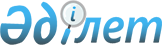 Об утверждении форм, предназначенных для сбора административных данных в области водоснабжения и водоотведенияПриказ Министра индустрии и инфраструктурного развития Республики Казахстан от 4 июля 2019 года № 481. Зарегистрирован в Министерстве юстиции Республики Казахстан 9 июля 2019 года № 18993.
      В соответствии с подпунктом 2) пункта 3 статьи 16 Закона Республики Казахстан от 19 марта 2010 года "О государственной статистике" ПРИКАЗЫВАЮ:
      1. Утвердить прилагаемые формы, предназначенные для сбора административных данных в области водоснабжения и водоотведения:
      1) форму, предназначенную для сбора административных данных "Сведения об обеспеченности услугами водоснабжения и водоотведения в городских населенных пунктах", согласно приложению 1 к настоящему приказу;
      2) форму, предназначенную для сбора административных данных "Сведения об обеспеченности услугами водоснабжения и водоотведения в сельских населенных пунктах", согласно приложению 2 к настоящему приказу.
      2. Комитету по делам строительства и жилищно-коммунального хозяйства Министерства индустрии и инфраструктурного развития Республики Казахстан в установленном законодательством порядке обеспечить:
      1) государственную регистрацию настоящего приказа в Министерстве юстиции Республики Казахстан;
      2) в течение десяти календарных дней со дня государственной регистрации настоящего приказа направление на казахском и русском языках в Республиканское государственное предприятие на праве хозяйственного ведения "Институт законодательства и правовой информации Республики Казахстан" Министерства юстиции Республики Казахстан для официального опубликования и включения в Эталонный контрольный банк нормативных правовых актов Республики Казахстан;
      3) размещение настоящего приказа на интернет-ресурсе Министерства индустрии и инфраструктурного развития Республики Казахстан.
      3. Контроль за исполнением настоящего приказа возложить на курирующего вице-министра индустрии и инфраструктурного развития Республики Казахстан.
      4. Настоящий приказ вводится в действие по истечении десяти календарных дней после дня его первого официального опубликования.
      "СОГЛАСОВАН"Комитет по статистикеМинистерства национальной экономикиРеспублики Казахстан Форма, предназначенная для сбора административных данных
"Сведения об обеспеченности услугами водоснабжения и водоотведения в городских населенных пунктах"
      Сноска. Форма. – в редакции приказа Министра промышленности и строительства РК от 03.05.2024 № 159 (вводится в действие по истечении десяти календарных дней после дня его первого официального опубликования).
      Представляется:Форма административных данных размещена на интернет - ресурсе: - www.mps.gov.kz.Наименование формы административных данных: "Сведения об обеспеченностиуслугами водоснабжения и водоотведения в городских населенных пунктах"Индекс формы административных данных: 1-ГНППериодичность: ежегодноОтчетный период: 20___года.Круг лиц, представляющих информацию: местные исполнительные органы областей,городов республиканского значения, столицы, городов областного значения, городоврайонного значения.Срок представления: местные исполнительные органы городов районного значения,городов областного значения в местные исполнительные органы областей, городовреспубликанского значения и столицы не позднее 25 февраля года, следующегоза отчетным;местные исполнительные органы областей, городов республиканского значенияи столицы в Комитет по делам строительства и жилищно-коммунального хозяйстваМинистерства промышленности и строительства Республики Казахстан не позднее1 марта года, следующего за отчетным. "Сведения об обеспеченности услугами водоснабжения и водоотведения в городских населенных пунктах"
      продолжение таблицы
      продолжение таблицы
      продолжение таблицы
      продолжение таблицы
      продолжение таблицы Пояснение по заполнению формы, административных данных
"Сведения об обеспеченности услугами водоснабжения и водоотведения в городских населенных пунктах"
(индекс – 1-ГНП, периодичность-ежегодно)
      1. Настоящее пояснение определяет единые требования по заполнению формы "Сведения об обеспеченности услугами водоснабжения и водоотведения в городских населенных пунктах" (далее – Форма) разработанной в соответствии с Концепцией развития жилищно-коммунальной инфраструктуры на 2023 – 2029 годы, утвержденной постановлением Правительства Республики Казахстан от 23 сентября 2022 года № 736 с целью мониторинга достижения показателей в области водоснабжения и водоотведения по Республике Казахстан.
      2. Информация по данной Форме представляется местными исполнительными органами районов, городов областного значения, городов районного значения в местные исполнительные органы областей, городов республиканского значения и столицы не позднее 25 февраля года, следующего за отчетным,
      местные исполнительные органы областей, городов республиканского значения и столицы в Комитет по делам строительства и жилищно-коммунального хозяйства Министерства промышленности и строительства Республики Казахстан не позднее 1 марта года, следующего за отчетным.
      3. Форма заполняется следующим образом:
      в графе 1 "код строк" указывается порядковый номер;
      в графе 2 "Наименование области, города" указывается наименование областей и городов Республики Казахстан;
      в графе 3 "Код области, города по классификатору административно-территориальных объектов" указывается код области, города по классификатору административно-территориальных объектов (КАТО);
      в графе 4 "Общее количество городов в области" указывается количество городских населенных пунктов в области;
      в графе 5 "Общее количество жилищ" указывается общее количество индивидуальных жилых домов, квартир, комнат в общежитии, модульных (мобильных) жилых домов, находящихся в городских населенных пунктах;
      в графе 6 "Общая численность населения, проживающего в городах" указывается количество населения, проживающих в городских населенных пунктах области, согласно статистическим данным на 1 января следующего за отчетным периодом;
      в графах 7, 8 "Обслуживающее предприятие" указываются бизнес-идентификационный номер (БИН) и наименование предприятия, обслуживающего население услугами водоснабжения и водоотведения;
      в графах 9, 10, 11, 12 "Количество абонентов, охваченных централизованным водоснабжением" указывается количество абонентов, обеспеченных централизованным водоснабжением, проживающих в городских населенных пунктах, в том числе физических и юридических лиц (в том числе бюджетные организации), а также бюджетных организаций;
      в графе 13 "Количество населения, имеющего доступ к централизованному водоснабжению" указывается количество населения обеспеченных централизованным водоснабжением, проживающих в городских населенных пунктах (данные обслуживающих предприятий);
      в графе 14 "Обеспеченность централизованным водоснабжением, в %" указывается доля жителей, обеспеченных централизованным водоснабжением, рассчитывается как процентное соотношение графы 13 к графе 6;
      в графах 15, 16 "Охват индивидуальными приборами учета воды по состоянию на конец отчетного года, всего единиц" общее количество установленных индивидуальных приборов учета воды с нарастающим на конец отчетного года, в том числе с дистанционной передачей данных в автоматизированную систему учета энергопотребления обслуживающего предприятия;
      в графе 17 "Охват индивидуальными приборами учета воды, в %" указывается доля абонентов, у которых установлены индивидуальные приборы учета, рассчитывается как процентное соотношение графы 15 к графе 9;
      в графах 18, 19, 20, 21 "Охват общедомовыми приборами учета воды по состоянию на конец отчетного года" указывается количество зданий и сооружений, подлежащих к установке общедомовых приборов учета (единиц) и с установленными общедомовыми приборами учета (единиц), а также количество установленных общедомовых приборов учета (единиц), в том числе с дистанционной передачей данных в автоматизированную систему учета энергопотребления обслуживающего предприятия (единиц);
      в графе 22 "Охват в %", указывается доля зданий и сооружений, охваченных установленными общедомовыми приборами учета воды, рассчитывается как соотношение графы19 к графе 18;
      в графах 23, 24, 25, 26 "Автоматизация производственных процессов водоснабжения и наличие централизованной системы контроля и управления (SCADA)" указывается наличие автоматизации и SCADA на водозаборах, водоподготовке, насосных станциях и сетях водоснабжения. При наличии компонентов автоматизации производственных процессов водоснабжения и централизованной системы контроля и управления (SCADA) указывается цифра 1, при отсутствии - 0;
      в графе 27, 28, 29, 30 "Количество абонентов, охваченных централизованным водоотведением" указывается численность населения в городах, подключенного к централизованному водоотведению (данные обслуживающих предприятий), в том числе физических и юридических лиц (в том числе бюджетные организации), а также бюджетных организациях;
      в графе 31 "Численность населения, имеющего доступ к централизованному водоотведению" указывается количество населения, обеспеченного централизованным водоотведением, проживающего в городских населенных пунктах (данные обслуживающих предприятий);
      в графе 32 "Доступ к централизованному водоотведению, в %" указывается доля жителей, обеспеченных централизованным водоотведением, рассчитывается как процентное соотношение графы 31 к графе 6;
      в графах 33, 34, 35 "Наличие канализационно-очистных сооружений" указываются наличие канализационно-очистных сооружений с механической и биологической очисткой;
      в графе 36 "Производительность канализационно-очистных сооружений" указывается проектная производительность канализационно-очистных сооружений;
      в графе 37 "Износ канализационно-очистных сооружений, %" указывается уровень износа канализационно-очистных сооружений, рассчитывается следующим образом: как разница 100% и наличие основных по балансовой стоимости на конец года/наличие основных фондов по первоначальной стоимости на конец года*100%;
      в графе 38 "Численность населения, охваченного действующими канализационно-очистными сооружениями" указывается численность населения в городах с действующими канализационно-очистными сооружениями, обеспеченные очисткой сточных вод через централизованные и/или комбинированные (с очисткой на месте или возможностью транспортировать ассенизаторскими машинами из септик танков в организованные пункты приема сточных вод (сливные пункты)) системы водоотведения; если при наличии канализационно-очистных сооружений отсутствуют организованные сливные пункты, то охват очисткой принимается равной к доле подключенных к централизованному водоотведению;
      в графе 39 "Охват населения очисткой сточных вод, в %" указывается доля населения, охваченного очисткой сточных вод в городах, рассчитывается как процентное соотношение количества населения, проживающего в городах, с действующими канализационно-очистными сооружениями, к общему количеству жителей в городах, графа 38 к графе 6;
      в графах 40, 41, 42, 43, 44 "Фактически поступило сточных вод в канализационно-очистные сооружения (тысяч кубических метров)" указывается количество сточных вод поступивших в канализационно-очистные сооружения, в том числе в разрезе І, ІІ, ІІІ и IV кварталов;
      в графе 45 "Объем сточных вод, соответствующей нормативной очистке по собственному лабораторному мониторингу за отчетный период (тысяч кубических метров)" указывается объем стоков, соответствующий предельной допустимой концентрации по основным показателям (взвешенные вещества, полное биохимическое потребление кислорода, химическое потребление кислорода, азот аммонийный, азот нитратов, азот нитритов, фосфор фосфатов, нефтепродукты) в процессе внутреннего лабораторного мониторинга (согласно журналам лаборатории) в течение года;
      в графе 46 "Уровень нормативно-очищенной воды, %" указывается доля объема нормативно-очищенной воды, прошедшей очистку на очистных сооружениях, расчет осуществляется к объему пропущенных сточных вод через очистные сооружения.
      в графах 47, 48, 49 "Автоматизация производственных процессов водоотведения и наличие централизованной системы контроля и управления (SCADA)", указывается наличие автоматизации и SCADA на сетях канализации, канализационно-насосных станций, канализационно-очистных сооружениях. При наличии компонентов автоматизации производственных процессов водоотведения и централизованной системы контроля и управления (SCADA) указывается цифра 1, при отсутствии - 0;
      в графах 50, 51, 52, 53, 54, 55, 56, 57 "Уровень тарифов на водоснабжение и водоотведение" указываются следующие тарифы: усредненный, для физических и юридических лиц (в том числе бюджетные организации), а также тарифы для бюджетных организаций на услуги водоснабжения и водоотведения;
      в графах 58, 59 "Протяженность водопроводных сетей по состоянию на конец отчетного года" указывается общая протяженность водопроводных сетей и в том числе протяженность изношенных сетей водоснабжения по состоянию на конец отчетного года;
      в графе 60 "Износ, %" указывается уровень износа водопроводных сетей, рассчитывается следующим образом: как соотношение изношенных сетей к общей протяженности водопроводных сетей *100 %;
      в графах 61, 62 "Протяженность канализационных сетей по состоянию на конец отчетного года" указывается общая протяженность канализационных сетей и в том числе протяженность изношенных канализационных сетей на конец отчетного года;
      в графах 63 "Износ, %" указывается уровень износа канализационных сетей, рассчитывается следующим образом: как соотношение изношенных сетей к общей протяженности водопроводных сетей *100 %;
      в графах 64, 65 "Общая протяженность построенных сетей в отчетном году, километр" указывается протяженность построенных сетей водоснабжения и водоотведения, в рамках Концепции развития жилищно-коммунальной инфраструктуры на 2023-2029 годы за отчетный период;
      в графах 66, 67 "Общая протяженность реконструируемых сетей в отчетном году, километр" указывается протяженность реконструируемых сетей водоснабжения и водоотведения, в рамках Концепции развития жилищно-коммунальной инфраструктуры на 2023-2029 годы за отчетный период;
      в графах 68, 69 "Общая протяженность отремонтированных (текущий/капитальный ремонт) сетей в отчетном году, километр" указывается протяженность отремонтированных сетей водоснабжения и водоотведения. Форма, предназначенная для сбора административных данных
"Сведения об обеспеченности услугами водоснабжения и водоотведения в сельских населенных пунктах"
      Сноска. Форма. – в редакции приказа Министра промышленности и строительства РК от 03.05.2024 № 159 (вводится в действие по истечении десяти календарных дней после дня его первого официального опубликования).
      Представляется:Форма административных данных размещена на интернет - ресурсе: - www. mps.gov.kz.Наименование формы административных данных: "Сведения об обеспеченностиуслугами водоснабжения и водоотведения в сельских населенных пунктах"Индекс формы административных данных: 2-СНППериодичность: ежегодноОтчетный период: 20___года.Круг лиц, представляющих информацию: местные исполнительные органы областей,городов республиканского значения, столицы, городов областного значения, городоврайонного значения, сельских населенных пунктов.Срок представления: местные исполнительные органы сельских населенных пунктов,городов районного значения, городов областного значения в местные исполнительныеорганы областей, городов республиканского значения и столицы не позднее25 февраля года, следующего за отчетным;местные исполнительные органы областей, городов республиканского значенияи столицы в Комитет по делам строительства и жилищно-коммунального хозяйстваМинистерства промышленности и строительства Республики Казахстан не позднее1 марта, следующего за отчетным. "Сведения об обеспеченности услугами водоснабжения и водоотведения в сельских населенных пунктах"
      продолжение таблицы
      продолжение таблицы
      продолжение таблицы
      продолжение таблицы
      продолжение таблицы
      продолжение таблицы
      продолжение таблицы
      Продолжение таблицы Пояснение по заполнению формы, административных данных
"Сведения об обеспеченности услугами водоснабжения и водоотведения в сельских населенных пунктах"
(индекс- 2-СНП, периодичность: ежегодно)
      1. Настоящее пояснение определяет единые требования по заполнению формы "Сведения об обеспеченности услугами водоснабжения и водоотведения в сельских населенных пунктах" (далее – Форма) разработанной в соответствии с Концепцией развития жилищно-коммунальной инфраструктуры на 2023-2029 годы, утвержденной постановлением Правительства Республики Казахстан от 23 сентября 2022 года № 736 с целью мониторинга достижения показателей в области водоснабжения и водоотведения по Республике Казахстан.
      2. Информация по данной Форме представляется местными исполнительными органами районов, городов областного значения, городов районного значения, поселков, сел, сельских округов в местные исполнительные органы областей, городов республиканского значения и столицы не позднее 25 февраля года, следующего за отчетным;
      местные исполнительные органы областей, городов республиканского значения и столицы в Комитет по делам строительства и жилищно-коммунального хозяйства Министерства промышленности и строительства Республики Казахстан не позднее 1 марта года, следующего за отчетным.
      3. Форма заполняется следующим образом:
      в графе 1 "Код строк" указывается порядковый номер;
      в графе 2 "Наименование области, района, сельского населенного пункта" указывается наименование областей, районов, сельских населенных пунктов Республики Казахстан;
      в графе 3 "Код области, района по классификатору административно-территориальных объектов" указывается код области, района по классификатору административно-территориальных объектов (КАТО);
      в графах 4, 5, 6, 7 "Статус села" указывается статус села (опорные, спутниковые, прочие и приграничные)
      в графе 8 "Общее количество сельских населенных пунктов в области" указывается количество сельских населенных пунктов в области;
      в графе 9 "Общая численность населения в сельских населенных пунктах" указывается количество населения, проживающих в сельских населенных пунктах области, согласно статистическим данным, на 1 января следующего за отчетным;
      в графе 10 "Общее количество жилищ" указывается общее количество индивидуальных жилых домов, квартир, комнат в общежитии, модульных (мобильных) жилых домов, находящихся в сельских населенных пунктах;
      в графе 11 "Год постройки системы водоснабжения" указывается год постройки системы водоснабжения;
      в графах 12, 13 "Обслуживающее предприятие" указываются наименование и бизнес-идентификационный номер предприятия, обслуживающего сельское население услугами водоснабжения и водоотведения;
      в графах 14, 15 "В чьей собственности находится" указывается форма собственности предприятия, обслуживающего сельское население услугами водоснабжения и водоотведения;
      в графе 16 "Количество сельских населенных пунктов" указывается количество сельских населенных пунктов, имеющих доступ к услугам водоснабжения;
      в графе 17 "Численность населения, проживающих в данных сельских населенных пунктах" указывается общее количество населения, проживающих в сельских населенных пунктах, имеющих доступ к услугам водоснабжения;
      в графе 18 "%" указывается доля населения в сельских населенных пунктах, имеющих доступ к услугам водоснабжения, рассчитывается как процентное соотношение графы 17 к графе 9;
      в графе 19 "Количество сельских населенных пунктов, охваченных централизованным водоснабжением" указывается количество сельских населенных пунктов, обеспеченных централизованным водоснабжением;
      в графе 20 "Численность населения, проживающего в данных сельских населенных пунктах" указывается общее количество населения, проживающих в сельских населенных пунктах с централизованным водоснабжением;
      в графе 21 "Обеспеченность централизованным водоснабжением по количеству сельских населенных пунктов, %" указывается доля сельских населенных пунктов, обеспеченных централизованным водоснабжением, рассчитывается как процентное соотношение графы 19 к графе 8;
      в графе 22 "Обеспеченность централизованным водоснабжением по численности населения, %" указывается доля населения в сельских населенных пунктах, подключенного к централизованному водоснабжению (данные обслуживающих предприятий), рассчитывается как процентное соотношение графы 20 к графе 9;
      в графе 23, 24, 25, 26 "Количество абонентов, охваченных централизованным водоснабжением" указывается количество абонентов, обеспеченных централизованным водоснабжением, проживающих в сельских населенных пунктах (данные обслуживающих предприятий), в том числе физических и юридических лиц (в том числе бюджетные организации), а также бюджетных организаций;
      в графах 27, 28 "Всего установлено индивидуальных приборов учета воды по состоянию на конец отчетного года" общее количество установленных индивидуальных приборов учета воды с нарастающим по состоянию на конец отчетного года (данные обслуживающих предприятий), в том числе с дистанционной передачей данных в автоматизированной системе учета энергопотребления обслуживающего предприятия;
      в графе 29 "Охват индивидуальными приборами учета воды, в %" указывается доля абонентов, у которых установлены индивидуальные приборы учета, рассчитывается как процентное соотношение графы 27 к графе 23;
      в графе 30 "Количество сельских населенных пунктов" указывается количество населенных пунктов, где водоснабжение осуществляется из нецентрализованной системы водоснабжения;
      в графе 31 "Количество сельских населенных пунктов, где установлены комплекс-блок модули", указывается количество сельских населенных пунктов, где население получает услуги водоснабжения посредством комплекс-блок модулей;
      в графе 32 "Численность населения, проживающего в сельских населенных пунктах, где установлены комплекс-блок модули" указывается количество населения, проживающих в сельских населенных пунктах, где население получает услуги посредством комплекс-блок модулей;
      в графе 33 "Обеспеченность населения услугами комплекс-блок модулями, %" указывается доля населения в сельских населенных пунктах, имеющих комплекс-блок модули, рассчитывается как процентное соотношение графы 32 к графе 9;
      в графе 34 "Количество сельских населенных пунктов, где установлены пункты раздачи воды" указывается количество сельских населенных пунктов, где население получает услуги водоснабжения посредством пунктов раздачи воды;
      в графе 35 "Численность населения, проживающего в сельских населенных пунктах, где установлены пункты раздачи воды" указывается количество населения, проживающих в сельских населенных пунктах, где население получает услуги посредством пунктов раздачи воды;
      в графе 36 "Обеспеченность населения услугами пунктов раздачи воды, %" указывается доля населения в сельских населенных пунктах, имеющих пункты раздачи воды, рассчитывается как процентное соотношение графы 35 к графе 9;
      в графе 37 "Количество сельских населенных пунктов с привозной водой" указывается количество сельских населенных пунктов, охваченных привозной водой;
      в графе 38 "Численность населения, проживающего в сельских населенных пунктах, где используют привозную воду" указывается количество населения, проживающего в сельских населенных пунктах, которые используют привозную воду;
      в графе 39 "Обеспеченность населения привозной водой, %" указывается доля населения в сельских населенных пунктах, получающих услуги водоснабжения посредством привозной воды, рассчитывается как процентное соотношение графы 38 к графе 9;
      в графе 40 "Количество сельских населенных пунктов, жители которых используют воду из скважин и колодцев" указывается количество сельских населенных пунктов, где население получает услуги водоснабжения посредством скважин и колодцев;
      в графе 41 "Численность населения, проживающего в сельских населенных пунктах, где используют воду из скважин и колодцев" указывается количество населения, проживающих в сельских населенных пунктах, где население получает услуги водоснабжения посредством скважин и колодцев;
      в графе 42 "Обеспеченность населения скважинами и колодцами, %" указывается доля населения в сельских населенных пунктах, имеющих скважины и колодцы, рассчитывается как процентное соотношение графы 41 к графе 9;
      в графе 43 "Количество сельских населенных пунктов, жители которых отказались от строительства централизованного водоснабжения, установки комплекс-блок модулей и пунктов раздачи воды (наличие протоколов отказа)" указывается количество сельских населенных пунктов, где население использует скважины и колодцы, при этом отказывается от строительства централизованного водоснабжения, установки комплекс-блок модулей и пунктов раздачи воды (отказ от подключения предусматривает обязательное наличие протокола отказа);
      в графе 44 "Численность населения, которые отказались от строительства централизованного водоснабжения, установки комплекс-блок модулей и пунктов раздачи воды (наличие протоколов отказа)" указывается количество населения, проживающего в сельских населенных пунктах, которые используют скважины и колодцы, при этом отказываются от строительства централизованного водоснабжения, установки комплекс-блок модулей и пунктов раздачи воды (отказ от подключения предусматривает обязательное наличие протокола отказа);
      в графе 45 "Доля населения, которое отказалось от строительства централизованного водоснабжения, установки комплекс-блок модулей и пунктов раздачи воды, %" указывается доля населения в сельских населенных пунктах, отказывающихся от строительства централизованного водоснабжения, установки комплекс-блок модулей и пунктов раздачи воды, рассчитывается как процентное соотношение графы 44 к графе 9;
      в графе 46 "Доля сел, которое отказалось от строительства централизованного водоснабжения, установки комплекс-блок модулей и пунктов раздачи воды, %" указывается доля сельских населенных пунктов, отказывающихся от строительства централизованного водоснабжения, установки комплекс-блок модулей и пунктов раздачи воды, рассчитывается как процентное соотношение графы 43 к графе 8;
      в графе 47 "Количество сельских населенных пунктов, охваченных централизованным водоотведением" указывается количество сельских населенных пунктов, обеспеченных централизованным водоотведением;
      в графе 48 "Численность населения, проживающего в данных сельских населенных пунктах" указывается общее количество населения, проживающих в сельских населенных пунктах с централизованным водоотведением;
      в графе 49, 50, 51, 52 "Количество абонентов, проживающих в данных сельских населенных пунктах" указывается количество населения в сельских населенных пунктах, которые подключены к централизованному водоотведению (данные обслуживающих предприятий), в том числе для физических и юридических лиц (в том числе бюджетные организации), а также бюджетных организаций;
      в графе 53 "Доступ к централизованному водоотведению по количеству сельских населенных пунктов, %" указывается количество сельских населенных пунктов, обеспеченного централизованным водоотведением (данные обслуживающих предприятий), рассчитывается как процентное соотношение графы 47 к графе 8;
      в графе 54 "Доступ к централизованному водоотведению по численности населения, %" указывается численность населения, обеспеченного централизованным водоотведением (данные обслуживающих предприятий), рассчитывается как процентное соотношение графы 48 к графе 9;
      в графах 55, 56, 57 "Наличие канализационно-очистных сооружений" указываются наличие в сельских населенных пунктах канализационно-очистных сооружений с механической и биологической очисткой;
      в графе 58 "Производительность канализационно-очистных сооружений" указывается проектная производительность канализационно-очистных сооружений;
      в графе 59 "Износ канализационно-очистных сооружений, %" указывается уровень износа канализационно-очистных сооружений, рассчитывается следующим образом: как разница 100 % и наличие основных по балансовой стоимости на конец года/наличие основных фондов по первоначальной стоимости на конец года*100%;
      в графе 60 "Численность населения, охваченного действующими канализационно-очистными сооружениями" указывается численность населения в сельских населенных пунктах с действующими канализационно-очистными сооружениями, обеспеченные очисткой сточных вод через централизованные и/или комбинированные (с очисткой на месте или возможностью транспортировать ассенизаторскими машинами из септик танков в организованные пункты приема сточных вод (сливные пункты)) системы водоотведения; если при наличии канализационно-очистных сооружений отсутствуют организованные сливные пункты, то охват очисткой принимается равной к доле подключенных к централизованному водоотведению;
      в графе 61 "Охват населения очисткой сточных вод, в %" указывается доля населения, охваченного очисткой сточных вод в сельских населенных пунктах, рассчитывается как процентное соотношение количества населения, проживающего в сельских населенных пунктах, с действующими канализационно-очистными сооружениями, к общему количеству жителей в сельских населенных пунктах;
      в графах 62, 63, 64, 65, 66 "Фактически поступило сточных вод в канализационно-очистные сооружения (тысяч кубических метров)" указывается количество сточных вод поступивших в канализационно-очистные сооружения, в том числе в разрезе І, ІІ, ІІІ и IV кварталов;
      в графе 67 "Объем сточных вод, соответствующей нормативной очистке по собственному лабораторному мониторингу за отчетный период (тысяч кубических метров)" указывается объем стоков, соответствующий предельно-допустимой концентрации по основным показателям (взвешенные вещества, полное биохимическое потребление кислорода, химическое потребление кислорода, азот аммонийный, азот нитратов, азот нитритов, фосфор фосфатов, нефтепродукты) в процессе внутреннего лабораторного мониторинга (согласно журналам лаборатории) в течение года;
      в графе 68 "Уровень нормативно-очищенной воды, %" указывается доля объема нормативно-очищенной воды, прошедшей очистку на очистных сооружениях, расчет осуществляется к объему пропущенных сточных вод через очистные сооружения;
      в графе 69 "Количество сельских населенных пунктов" указывается количество населенных пунктов, где водоотведение осуществляется из нецентрализованной системы водоотведения;
      в графе 70 "Численность населения, проживающего в данных сельских населенных пунктах" указывается общее количество населения, проживающих в сельских населенных пунктах с нецентрализованным водоотведением;
      в графах 71, 72, 73, 74, 75, 76, 77, 78 "Уровень тарифов на водоснабжение и водоотведение" указываются следующие тарифы: усредненный, для физических и юридических лиц (в том числе бюджетные организации), а также тарифы для бюджетных организаций на услуги водоснабжения и водоотведения;
      в графах 79, 80 "Общая протяженность водопроводных сетей по состоянию на конец отчетного года, километр" указывается общая протяженность водопроводных сетей и протяженность изношенных сетей водоснабжения по состоянию на конец отчетного периода;
      в графе 81 "Износ, %" указывается уровень износа водопроводных сетей, рассчитывается следующим образом: как соотношение изношенных сетей к общей протяженности водопроводных сетей *100 %;
      в графах 82, 83 "Общая протяженность канализационных сетей по состоянию на конец отчетного года, километр" указывается общая протяженность канализационных сетей и протяженность изношенных канализационных сетей по состоянию на конец отчетного периода;
      в графе 84 "Износ, %" указывается уровень износа канализационных сетей, рассчитывается следующим образом: как соотношение изношенных сетей к общей протяженности водопроводных сетей *100 %;
      в графах 85, 86 "Протяженность построенных сетей в отчетном году, километр" указывается протяженность построенных сетей водоснабжения и водоотведения в отчетном периоде, в рамках Концепции развития жилищно-коммунальной инфраструктуры на 2023-2029 годы за отчетный период;
      в графах 87, 88 "Протяженность реконструированных сетей в отчетном году, километр" указывается протяженность реконструированных сетей водоснабжения и водоотведения в отчетном периоде в рамках Концепции развития жилищно-коммунальной инфраструктуры на 2023-2029 годы за отчетный период;
      в графах 89, 90 "Протяженность отремонтированных (текущий/капитальный ремонт) сетей в отчетном году, километр" указывается протяженность отремонтированных сетей водоснабжения и водоотведения в отчетном периоде.
					© 2012. РГП на ПХВ «Институт законодательства и правовой информации Республики Казахстан» Министерства юстиции Республики Казахстан
				
      Министр индустрии иинфраструктурного развитияРеспублики Казахстан 

Р. Скляр
Приложение 1 к приказу
Министра индустрии
и инфраструктурного развития
Республики Казахстан
от 4 июля 2019 года № 481
Код строк
Наименование области, города
Код области, города по классификатору административно-территориальных объектов
Общее количество
Общее количество
Общее количество
Обслуживающее предприятие
Обслуживающее предприятие
Водоснабжение
Водоснабжение
Водоснабжение
Водоснабжение
Код строк
Наименование области, города
Код области, города по классификатору административно-территориальных объектов
городов в области (единиц)
жилищ
проживающих в городских населенных пунктах (человек)
Бизнес-идентификационный номер БИН
Наименование
Количество абонентов, охваченных централизованным водоснабжением (единиц)
в том числе
в том числе
в том числе
Код строк
Наименование области, города
Код области, города по классификатору административно-территориальных объектов
городов в области (единиц)
жилищ
проживающих в городских населенных пунктах (человек)
Бизнес-идентификационный номер БИН
Наименование
Количество абонентов, охваченных централизованным водоснабжением (единиц)
физических лиц/население (единиц)
юридических лиц (в том числе бюджетные организации) (единиц)
бюджетных организаций (единиц)
1
2
3
4
5
6
7
8
9
10
11
12
Водоснабжение
Водоснабжение
Водоснабжение
Водоснабжение
Водоснабжение
Водоснабжение
Водоснабжение
Водоснабжение
Водоснабжение
Водоснабжение
Водоснабжение
Водоснабжение
Водоснабжение
Водоснабжение
Количество населения имеющих доступ к централизованному водоснабжению (человек)
Обеспеченность централизованным водоснабжением, в % графа 13/графа 6 *100
Охват индивидуальными приборами учета воды по состоянию на конец отчетного года
Охват индивидуальными приборами учета воды по состоянию на конец отчетного года
Охват индивидуальными приборами учета воды по состоянию на конец отчетного года
Охват общедомовыми приборами учета воды по состоянию на конец отчетного года
Охват общедомовыми приборами учета воды по состоянию на конец отчетного года
Охват общедомовыми приборами учета воды по состоянию на конец отчетного года
Охват общедомовыми приборами учета воды по состоянию на конец отчетного года
Охват общедомовыми приборами учета воды по состоянию на конец отчетного года
Автоматизация производственных процессов водоснабжения и наличие централизованной системы контроля и управления (SCADA)
Автоматизация производственных процессов водоснабжения и наличие централизованной системы контроля и управления (SCADA)
Автоматизация производственных процессов водоснабжения и наличие централизованной системы контроля и управления (SCADA)
Автоматизация производственных процессов водоснабжения и наличие централизованной системы контроля и управления (SCADA)
Количество населения имеющих доступ к централизованному водоснабжению (человек)
Обеспеченность централизованным водоснабжением, в % графа 13/графа 6 *100
всего с нарастающим (единиц)
в том числе с дистанционной передачей данных в автоматизированную систему учета энергопотребления обслуживающего предприятия (единиц)
охват в %, графа 15/графа 9*100
Количество зданий и сооружений, подлежащих к установке общедомовых приборов учета (единиц)
Количество зданий и сооружений с установленными общедомовыми приборами учета (единиц)
Количество установленных общедомовых приборов учета (единиц)
в том числе с дистанционной передачей данных в автоматизированную систему учета энергопотребления обслуживающего предприятия (единиц)
охват в %, графа 19/графа 18*100
Водозабор (0 или 1)
Водоподготовка (0 или 1)
Насосные станции (0 или 1)
Сети водоснабжения (0 или 1)
13
14
15
16
17
18
19
20
21
22
23
24
25
26
Водоотведение
Водоотведение
Водоотведение
Водоотведение
Водоотведение
Водоотведение
Водоотведение
Водоотведение
Водоотведение
Водоотведение
Водоотведение
Водоотведение
Кол-во абонентов, охваченных централизованным водоотведением (единиц)
в том числе
в том числе
в том числе
Численность населения, охваченного централизованным водоотведением, (человек)
Доступ к централизованному водоотведению, в % графа 31/графа6*100
Наличие канализационно-очистных сооружений, (единиц)
в том числе
в том числе
Производительность канализационно-очистных сооружений (проектная)
Износ канализационно-очистных сооружений, в %
Численность населения, охваченного действующими канализационно-очистными сооружениями, (человек)
Кол-во абонентов, охваченных централизованным водоотведением (единиц)
физических лиц/население (единиц)
юридических лиц (в том числе бюджетные организации) (единиц)
бюджетных организаций (единиц)
Численность населения, охваченного централизованным водоотведением, (человек)
Доступ к централизованному водоотведению, в % графа 31/графа6*100
Наличие канализационно-очистных сооружений, (единиц)
только с механической очисткой (единиц)
с механической и биологической очисткой (единиц)
Производительность канализационно-очистных сооружений (проектная)
Износ канализационно-очистных сооружений, в %
Численность населения, охваченного действующими канализационно-очистными сооружениями, (человек)
27
28
29
30
31
32
33
34
35
36
37
38
Водоотведение
Водоотведение
Водоотведение
Водоотведение
Водоотведение
Водоотведение
Водоотведение
Водоотведение
Водоотведение
Водоотведение
Водоотведение
Охват населения очисткой сточных вод, в % графа 38/графа 6*100
Фактически поступило сточных вод в канализационно-очистные сооружения (тысяч кубических метров)
В том числе
В том числе
В том числе
В том числе
Объем сточных вод, соответствующей нормативной очистке по собственному лабораторному мониторингу за отчетный период (тысяч кубических метров)
Уровень нормативно- очищенной воды, % графа 45/графа 40 * 100
Автоматизация производственных процессов водоотведения и наличие централизованной системы контроля и управления (SCADA)
Автоматизация производственных процессов водоотведения и наличие централизованной системы контроля и управления (SCADA)
Автоматизация производственных процессов водоотведения и наличие централизованной системы контроля и управления (SCADA)
Охват населения очисткой сточных вод, в % графа 38/графа 6*100
Фактически поступило сточных вод в канализационно-очистные сооружения (тысяч кубических метров)
За I квартал (тысяч кубических метров)
За II квартал (тысяч кубических метров)
За III квартал (тысяч кубических метров)
За IV квартал (тысяч кубических метров)
Объем сточных вод, соответствующей нормативной очистке по собственному лабораторному мониторингу за отчетный период (тысяч кубических метров)
Уровень нормативно- очищенной воды, % графа 45/графа 40 * 100
Сети канализации (0 или 1)
Канализационные насосные станции (0 или 1)
Канализационно-очистные сооружения (0 или 1)
39
40
41
42
43
44
45
46
47
48
49
Уровень тарифов
Уровень тарифов
Уровень тарифов
Уровень тарифов
Уровень тарифов
Уровень тарифов
Уровень тарифов
Уровень тарифов
Уровень тарифов
Протяженность водопроводных сетей, километров (по состоянию на конец отчетного года)
Протяженность водопроводных сетей, километров (по состоянию на конец отчетного года)
Протяженность водопроводных сетей, километров (по состоянию на конец отчетного года)
водоснабжение
водоснабжение
водоснабжение
водоснабжение
водоснабжение
водоотведение
водоотведение
водоотведение
водоотведение
Протяженность водопроводных сетей, километров (по состоянию на конец отчетного года)
Протяженность водопроводных сетей, километров (по состоянию на конец отчетного года)
Протяженность водопроводных сетей, километров (по состоянию на конец отчетного года)
усредненный, тенге/кубический метр
физическим лицам/населению, тенге/кубический метр
юридическим лица (в том числе бюджетные организации) м, тенге/кубический метр
бюджетным организациям, тенге/кубический метр
усредненный, тенге/кубический метр
усредненный, тенге/кубический метр
физическим лицам/населению, тенге/кубический метр
юридическим лицам (в том числе бюджетные организации), тенге/кубический метр
бюджетным организациям, тенге/кубический метр
общая, километр
в том числе изношенных, километр
Износ, % графа 59/графа 58
50
51
52
53
54
54
55
56
57
58
59
60
Протяженность канализационных сетей, километров (по состоянию на конец отчетного года)
Протяженность канализационных сетей, километров (по состоянию на конец отчетного года)
Протяженность канализационных сетей, километров (по состоянию на конец отчетного года)
Общая протяженность построенных (новых) сетей в отчетном году, километр
Общая протяженность построенных (новых) сетей в отчетном году, километр
Общая протяженность построенных (новых) сетей в отчетном году, километр
Общая протяженность реконструированных (замененных) сетей в отчетном году, километр
Общая протяженность реконструированных (замененных) сетей в отчетном году, километр
Общая протяженность отремонтированных (текущий/капитальный ремонт) сетей в отчетном году, километр
Общая протяженность отремонтированных (текущий/капитальный ремонт) сетей в отчетном году, километр
общая, километр
в том числе изношенных, километр
Износ, % графа 62/графа 61
водоснабжения, километр
водоотведения, километр
водоотведения, километр
водоснабжения, километр
водоотведения, километр
водоснабжения, километр
водоотведения, километр
61
62
63
64
65
65
66
67
68
69
Наименование________________________________________________________местного исполнительного органа
Наименование________________________________________________________местного исполнительного органа
Наименование________________________________________________________местного исполнительного органа
Наименование________________________________________________________местного исполнительного органа
Наименование________________________________________________________местного исполнительного органа
Адрес __________________________________________________________________________
Адрес __________________________________________________________________________
Адрес __________________________________________________________________________
Адрес __________________________________________________________________________
Адрес __________________________________________________________________________
Телефон ____________________
Телефон ____________________
Телефон ____________________
Телефон ____________________
Телефон ____________________
Адрес электронной почты____________________________
Адрес электронной почты____________________________
Адрес электронной почты____________________________
Адрес электронной почты____________________________
Адрес электронной почты____________________________
Исполнитель____________________________Фамилия, имя, отчество(при его наличии)
Исполнитель____________________________Фамилия, имя, отчество(при его наличии)
Исполнитель____________________________Фамилия, имя, отчество(при его наличии)
Исполнитель____________________________Фамилия, имя, отчество(при его наличии)
Исполнитель____________________________Фамилия, имя, отчество(при его наличии)
________________________________________подпись
________________________________________подпись
________________________________________подпись
________________________________________подпись
________________________________________подпись
Руководитель или лицо,исполняющее его обязанности____________________________
Руководитель или лицо,исполняющее его обязанности____________________________
Руководитель или лицо,исполняющее его обязанности____________________________
Руководитель или лицо,исполняющее его обязанности____________________________
Руководитель или лицо,исполняющее его обязанности____________________________
________________________________________подпись
________________________________________подпись
________________________________________подпись
________________________________________подпись
________________________________________подпись
Место для печати
Место для печати
Место для печати
Место для печати
Место для печатиПриложение к формеПриложение 2 к приказу
Министра индустрии
и инфраструктурного развития
Республики Казахстан
от 4 июля 2019 года № 481
Код строк
Наименование области, района, сельского населенного пункта
Код области, района по классификатору административно-территориальных объектов
Статус села
Статус села
Статус села
Статус села
Общее количество сельских населенных пунктов в области (единиц)
Общая численность населения в сельских населенных пунктах (человек)
Общее количество жилищ
Год постройки системы водоснабжения
Обслуживающее предприятие
Обслуживающее предприятие
Код строк
Наименование области, района, сельского населенного пункта
Код области, района по классификатору административно-территориальных объектов
опорное
спутниковое
прочие
приграничные
Общее количество сельских населенных пунктов в области (единиц)
Общая численность населения в сельских населенных пунктах (человек)
Общее количество жилищ
Год постройки системы водоснабжения
Бизнес-идентификационный номер БИН
Наименование
1
2
3
4
5
6
7
8
9
10
11
12
13
в чьей собственности находится
в чьей собственности находится
Доступ населения к услугам водоснабжения
Доступ населения к услугам водоснабжения
Доступ населения к услугам водоснабжения
Централизованное водоснабжение
Централизованное водоснабжение
Централизованное водоснабжение
Централизованное водоснабжение
в чьей собственности находится
в чьей собственности находится
Количество сельских населенных пунктов (единиц)
Численность населения, проживающего в данных сельских населенных пунктах (человек)
%
Количество сельских населенных пунктов (единиц)
Численность населения, проживающего в данных сельских населенных пунктах (человек)
Обеспеченность централизованным водоснабжением по количеству сельских населенных пунктов, % граф 19/граф8 *100
Обеспеченность централизованным водоснабжением по численности населения, % граф 20/граф 9 *100
государственная
частная
Количество сельских населенных пунктов (единиц)
Численность населения, проживающего в данных сельских населенных пунктах (человек)
%
Количество сельских населенных пунктов (единиц)
Численность населения, проживающего в данных сельских населенных пунктах (человек)
Обеспеченность централизованным водоснабжением по количеству сельских населенных пунктов, % граф 19/граф8 *100
Обеспеченность централизованным водоснабжением по численности населения, % граф 20/граф 9 *100
14
15
16
17
18
19
20
21
22
Централизованное водоснабжение
Централизованное водоснабжение
Централизованное водоснабжение
Централизованное водоснабжение
Централизованное водоснабжение
Централизованное водоснабжение
Централизованное водоснабжение
Количество абонентов, охваченных централизованным водоснабжением (единиц)
в том числе
в том числе
в том числе
Всего установлено индивидуальных приборов учета воды по состоянию на конец отчетного года (единиц)
в том числе с дистанционной передачей данных в автоматизированная система учета энергопотребления обслуживающего предприятия (единиц)
Охват индивидуальными приборами учета воды, % графа 27/графа 23*100
Количество абонентов, охваченных централизованным водоснабжением (единиц)
физических лиц/население (единиц)
юридических лиц (в том числе бюджетные организации)(единиц)
бюджетных организаций (единиц)
Всего установлено индивидуальных приборов учета воды по состоянию на конец отчетного года (единиц)
в том числе с дистанционной передачей данных в автоматизированная система учета энергопотребления обслуживающего предприятия (единиц)
Охват индивидуальными приборами учета воды, % графа 27/графа 23*100
23
24
25
26
27
28
29
Нецентрализованное водоснабжение
Нецентрализованное водоснабжение
Нецентрализованное водоснабжение
Нецентрализованное водоснабжение
Нецентрализованное водоснабжение
Нецентрализованное водоснабжение
Нецентрализованное водоснабжение
Нецентрализованное водоснабжение
Нецентрализованное водоснабжение
Нецентрализованное водоснабжение
Количество сельских населенных пунктов (единиц)
Комплекс блок-модули
Комплекс блок-модули
Комплекс блок-модули
Пункты раздачи воды
Пункты раздачи воды
Пункты раздачи воды
Привозная вода
Привозная вода
Привозная вода
Количество сельских населенных пунктов (единиц)
Количество сельских населенных пунктов, где установлены Комплекс блок-модули
Численность населения, проживающего в сельских населенных пунктах, где установлены Комплекс блок-модули (человек)
Обеспеченность населения услугами Комплекс блок-модули, % графа 32/графа9*100
Количество сельских населенных пунктов, где установлено пункты раздачи воды
Численность населения, проживающего в сельских населенных пунктах, где установлены пункты раздачи воды (человек)
Обеспеченность населения услугами пунктов раздачи питьевой воды, % графа 35/графа 9*100
Количество сельских населенных пунктов, жители которых используют привозную воду
Численность населения, проживающего в сельских населенных пунктах, где используют привозную воду
Обеспеченность населения привозной водой, % графа 38/графа 9*100
30
31
32
33
34
35
36
37
38
39
Нецентрализованное водоснабжение
Нецентрализованное водоснабжение
Нецентрализованное водоснабжение
Нецентрализованное водоснабжение
Нецентрализованное водоснабжение
Нецентрализованное водоснабжение
Нецентрализованное водоснабжение
Скважины, колодцы
Скважины, колодцы
Скважины, колодцы
Скважины, колодцы
Скважины, колодцы
Скважины, колодцы
Скважины, колодцы
Количество сельских населенных пунктов, жители которых используют воду из скважин и колодцев
Численность населения, проживающего в сельских населенных пунктах, где используют воду из скважин и колодцев
Обеспеченность населения скважинами и колодцами, % графа 41/графа 9*100
Количество сельских населенных пунктов, жители которых отказались от строительства централизованного водоснабжения и установки комплекс блок-модулей и пунктов раздачи воды (наличие протоколов отказа)
Численность населения, которых отказались от строительства централизованного водоснабжения и установки комплекс блок-модулей и пунктов раздачи воды (наличие протоколов отказа)
Доля населения, которых отказались от строительства централизованного водоснабжения и установки комплекс блок-модулей и пунктов раздачи воды, графа 44/графа 9*100
Доля сел отказавшихся от строительства централизованного водоснабжения и установки комплекс блок-модулей и пунктов раздачи воды, %, графа 43/графа 8*100
40
41
42
43
44
45
46
Централизованное водоотведение
Централизованное водоотведение
Централизованное водоотведение
Централизованное водоотведение
Централизованное водоотведение
Централизованное водоотведение
Централизованное водоотведение
Централизованное водоотведение
Централизованное водоотведение
Централизованное водоотведение
Централизованное водоотведение
Количество сельских населенных пунктов (единиц)
Численность населения, проживающего в данных сельских населенных пунктах (человек)
Количество абонентов, проживающих в данных сельских населенных пунктах (единиц)
в том числе
в том числе
в том числе
Доступ к централизованному водоотведению по количеству сельских населенных пунктов, в % графа 47/графа 8 *100
Доступ к централизованному водоотведению по численности населения, в % графа 48/графа 9 *100
Наличие канализационно- очистных сооружений (единиц)
в том числе
в том числе
Количество сельских населенных пунктов (единиц)
Численность населения, проживающего в данных сельских населенных пунктах (человек)
Количество абонентов, проживающих в данных сельских населенных пунктах (единиц)
физических лиц/население (единиц)
юридических лиц (в том числе бюджетные организации) (единиц)
бюджетных организаций (единиц)
только с механической очисткой (единиц)
с механической и биологической очисткой (единиц)
47
48
49
50
51
52
53
54
55
56
57
Централизованное водоотведение
Централизованное водоотведение
Централизованное водоотведение
Централизованное водоотведение
Централизованное водоотведение
Централизованное водоотведение
Централизованное водоотведение
Централизованное водоотведение
Централизованное водоотведение
Централизованное водоотведение
Централизованное водоотведение
Производительность канализационно-очистных сооружений (проектная)
Износ канализационно- очистных сооружений, в %
Численность населения, охваченного действующими канализационно- очистными сооружениями (человек)
Охват населения очисткой сточных вод, в % графа 60/графа 9*100
Фактически поступило сточных вод в канализационно-очистные сооружения (тысяч кубических метров)
В том числе
В том числе
В том числе
В том числе
Объем сточных вод, соответствующей нормативной очистке по собственному лабораторному мониторингу за отчетный период (тысяч кубических метров
Уровень нормативно- очищенной воды, % графа 67/графа 62 * 100
Производительность канализационно-очистных сооружений (проектная)
Износ канализационно- очистных сооружений, в %
Численность населения, охваченного действующими канализационно- очистными сооружениями (человек)
Охват населения очисткой сточных вод, в % графа 60/графа 9*100
Фактически поступило сточных вод в канализационно-очистные сооружения (тысяч кубических метров)
За I квартал (тысяч кубических метров
За II квартал (тысяч кубических метров
За III квартал (тысяч кубических метров
За IV квартал (тысяч кубических метров
Объем сточных вод, соответствующей нормативной очистке по собственному лабораторному мониторингу за отчетный период (тысяч кубических метров
Уровень нормативно- очищенной воды, % графа 67/графа 62 * 100
58
59
60
61
62
63
64
65
66
67
68
Децентрализованное водоотведение
Децентрализованное водоотведение
Уровень тарифов
Уровень тарифов
Уровень тарифов
Уровень тарифов
Уровень тарифов
Уровень тарифов
Уровень тарифов
Уровень тарифов
Децентрализованное водоотведение
Децентрализованное водоотведение
водоснабжение
водоснабжение
водоснабжение
водоснабжение
водоотведение
водоотведение
водоотведение
водоотведение
Количество сельских населенных пунктов (единиц)
Численность населения, проживающего в данных сельских населенных пунктах (человек)
усредненный, тенге/кубических метров
физическим лицам/населению, тенге/кубических метров
юридическим лицам, тенге/кубических метров
бюджетным организациям, тенге/кубических метров
усредненный, тенге/кубических метров
физическим лицам/населению, тенге/кубических метров
юридическим лицам(в том числе бюджетные организации), тенге/кубических метров
бюджетным организациям, тенге/кубических метров
69
70
71
72
73
74
75
76
77
78
Протяженность водопроводных сетей, километр (по состоянию на конец отчетного года)
Протяженность водопроводных сетей, километр (по состоянию на конец отчетного года)
Протяженность водопроводных сетей, километр (по состоянию на конец отчетного года)
Протяженность канализационных сетей, километр (по состоянию на конец отчетного года)
Протяженность канализационных сетей, километр (по состоянию на конец отчетного года)
Протяженность канализационных сетей, километр (по состоянию на конец отчетного года)
Протяженность канализационных сетей, километр (по состоянию на конец отчетного года)
Общая протяженность построенных (новых) сетей в отчетном году, километр
Общая протяженность построенных (новых) сетей в отчетном году, километр
Общая протяженность реконструированных (замененных) сетей в отчетном году, километр
Общая протяженность реконструированных (замененных) сетей в отчетном году, километр
Общая протяженность отремонтированных (текущий/капитальный ремонт) сетей в отчетном году, километр
Общая протяженность отремонтированных (текущий/капитальный ремонт) сетей в отчетном году, километр
общая, км
в том числе изношенных, километр
Износ, % графа80/графа 79
общая, километр
в том числе изношенных, километр
Износ, % графа 83/графа 82
Износ, % графа 83/графа 82
водоснабжения, километр
водоотведения, километр
водоснабжения, километр
водоотведения, километр
водоснабжения, километр
водоотведения, километр
79
80
81
82
83
84
84
85
86
87
88
89
90
Наименование______________________________________________________________местного исполнительного органа
Наименование______________________________________________________________местного исполнительного органа
Наименование______________________________________________________________местного исполнительного органа
Наименование______________________________________________________________местного исполнительного органа
Наименование______________________________________________________________местного исполнительного органа
Наименование______________________________________________________________местного исполнительного органа
Адрес ________________________________________________________________________
Адрес ________________________________________________________________________
Адрес ________________________________________________________________________
Адрес ________________________________________________________________________
Адрес ________________________________________________________________________
Адрес ________________________________________________________________________
Телефон ______________________
Телефон ______________________
Телефон ______________________
Телефон ______________________
Телефон ______________________
Телефон ______________________
Адрес электронной почты______________________________
Адрес электронной почты______________________________
Адрес электронной почты______________________________
Адрес электронной почты______________________________
Адрес электронной почты______________________________
Адрес электронной почты______________________________
Исполнитель______________________________Фамилия, имя, отчество(при его наличии)
Исполнитель______________________________Фамилия, имя, отчество(при его наличии)
Исполнитель______________________________Фамилия, имя, отчество(при его наличии)
Исполнитель______________________________Фамилия, имя, отчество(при его наличии)
Исполнитель______________________________Фамилия, имя, отчество(при его наличии)
Исполнитель______________________________Фамилия, имя, отчество(при его наличии)
________________________________________подпись
________________________________________подпись
________________________________________подпись
________________________________________подпись
________________________________________подпись
________________________________________подпись
Руководитель или лицо,исполняющее его обязанности______________________________
Руководитель или лицо,исполняющее его обязанности______________________________
Руководитель или лицо,исполняющее его обязанности______________________________
Руководитель или лицо,исполняющее его обязанности______________________________
Руководитель или лицо,исполняющее его обязанности______________________________
Руководитель или лицо,исполняющее его обязанности______________________________
________________________________________подпись
________________________________________подпись
________________________________________подпись
________________________________________подпись
________________________________________подпись
________________________________________подпись
Место для печати
Место для печати
Место для печати
Место для печати
Место для печати
Место для печатиПриложение к форме